§7105-A.  Automated telephone call reduction servicesBeginning January 1, 2022, a telephone utility that offers any service to subscribers in the State designed to reduce the number of calls received by a subscriber that are made using an automated telephone calling device or an artificial or prerecorded voice shall inform each subscriber as to the nature and cost of any such service offered and describe how the subscriber may elect to enroll in or take advantage of such service.  Such information must be provided to a subscriber at the time the subscriber initiates service with the telephone utility and must be available on the telephone utility's website.  A telephone utility shall offer any such service at a reasonably affordable cost to all subscribers in the State.  [PL 2021, c. 109, §1 (NEW).]For the purposes of this section, "automated telephone calling device" has the same meaning as in Title 10, section 1498, subsection 1, paragraph A.  [PL 2021, c. 109, §1 (NEW).]SECTION HISTORYPL 2021, c. 109, §1 (NEW). The State of Maine claims a copyright in its codified statutes. If you intend to republish this material, we require that you include the following disclaimer in your publication:All copyrights and other rights to statutory text are reserved by the State of Maine. The text included in this publication reflects changes made through the First Regular and First Special Session of the 131st Maine Legislature and is current through November 1. 2023
                    . The text is subject to change without notice. It is a version that has not been officially certified by the Secretary of State. Refer to the Maine Revised Statutes Annotated and supplements for certified text.
                The Office of the Revisor of Statutes also requests that you send us one copy of any statutory publication you may produce. Our goal is not to restrict publishing activity, but to keep track of who is publishing what, to identify any needless duplication and to preserve the State's copyright rights.PLEASE NOTE: The Revisor's Office cannot perform research for or provide legal advice or interpretation of Maine law to the public. If you need legal assistance, please contact a qualified attorney.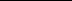 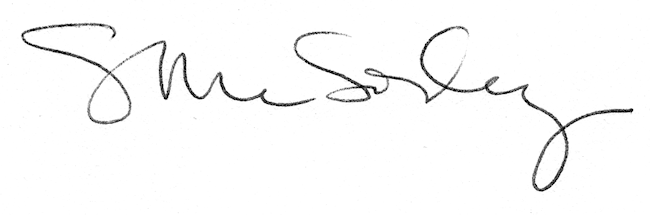 